  Wausa Public Schools Student’s Photograph Release Form                    2023-2024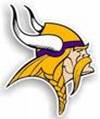 I hereby grant permission to Wausa Public Schools to use or publicly display my child’s photograph, video image, or audio clip on the District’s Web site(s), individual school, web pages, or in other official District publications without further notice. I acknowledge the District’s right to crop, edit or treat the photograph, video, or audio clip at its discretion.I also understand that once my student’s photograph, video image, or audio clip is published on a Web site, it can be downloaded by any computer user, on or off campus.  Personal information, such as a student’s full name, parent’s names, addresses and telephone number will never be published.  If a student’s name is used with a photograph, video, or audio clip, it will be in the form of a first name and last initial.  For example, student Jane Doe may be listed as “Jane D.”Therefore, I agree to indemnify, defend and hold harmless the members of the Wausa Public School, Board of Education, the District, its officers, employees, agents, successors and assignees (the “Indemnified Parties”) from and against any and all claims and liabilities resulting from this publishing.  Permission is granted for the use requested above.NOTE:  This form must be signed by student if the student is 18 years of age or older. _________________________________________________________________________List all name or names of Students________________________________________________________________________________________________________________		____________________________Name of Parent/Guardian					Signature of Parent/Guardian_______________________________________Date of Parent/Guardian Signature				School Year 2023-24